МКОУ «Аверьяновская СОШ» приняла участие во Всероссийской Акции памяти «Блокадный хлеб». Напомним, 872 дня боли и мучений, мужества и героизма. Это самая продолжительная осада города в истории человечества. Ни один город за всю историю войн не отдал за Победу столько жизней, как Ленинград. Для того чтобы отдать дань глубокого уважения героическим защитникам Ленинграда и его жителям проводится Всероссийская патриотическая акция «Блокадный хлеб». Акция призвана напомнить о мужестве жителей Ленинграда, переживших беспрецедентную блокаду миллионного города вражескими захватчиками.С 20 по 27 января 2020 года юнармейцы «Молодая гвардия» вместе с  волонтерами «Новое поколение» рассказывали школьникам о мужестве жителей Ленинграда. Символом акции является кусочек хлеба весом в 125 граммов. Именно такая минимальная норма выдачи хлеба была установлена во время блокады Ленинграда.27 января в день полного освобождения Ленинграда от фашистской блокады во всех классах прошел Всероссийский урок памяти "Блокадный хлеб".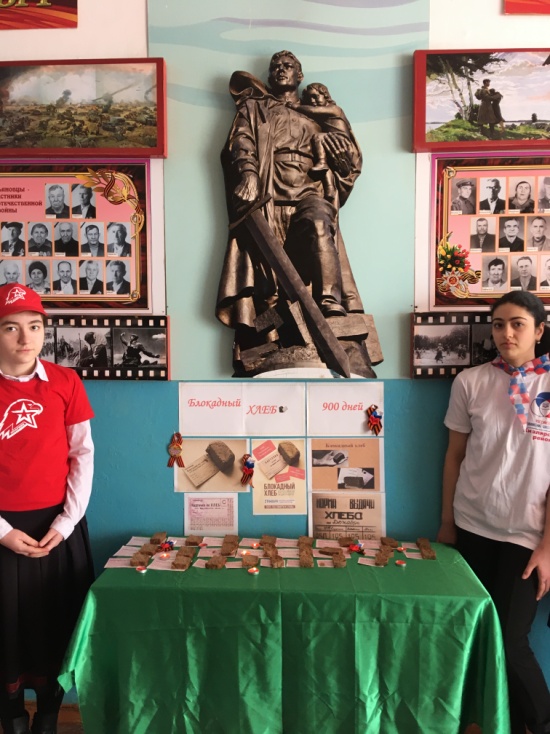 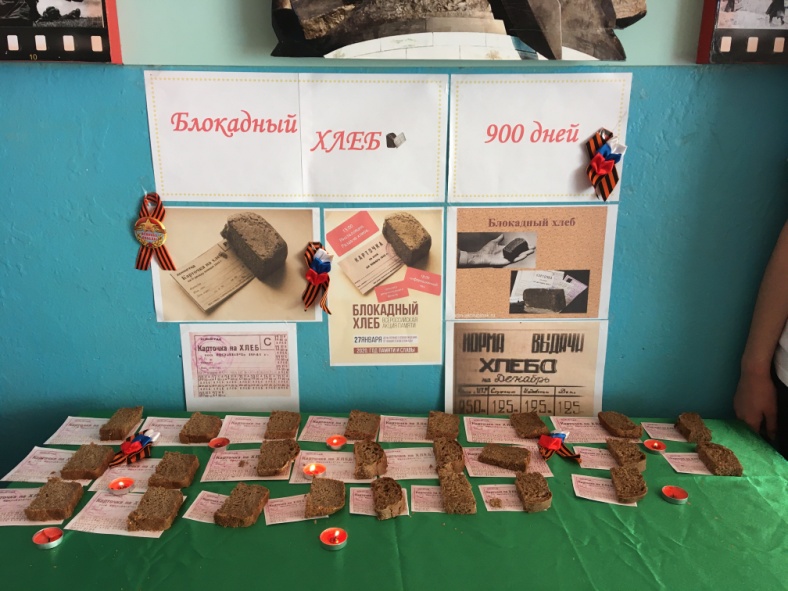 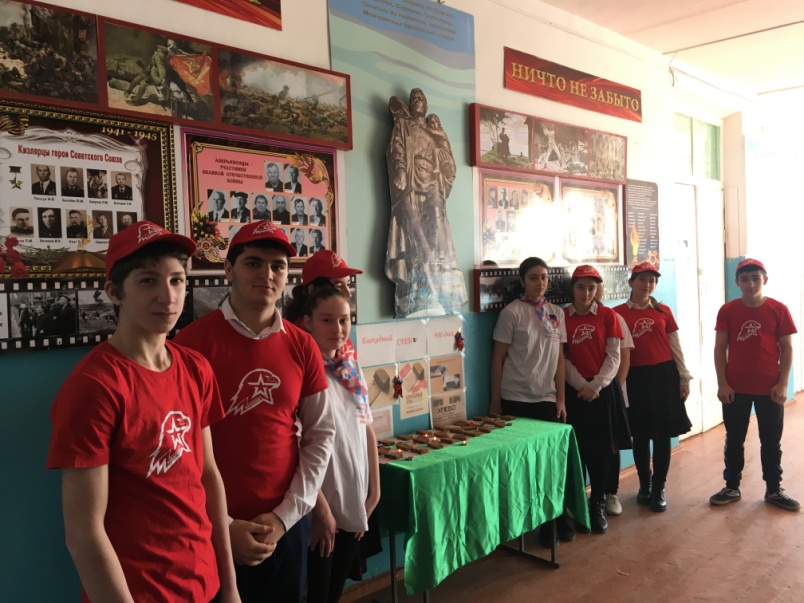 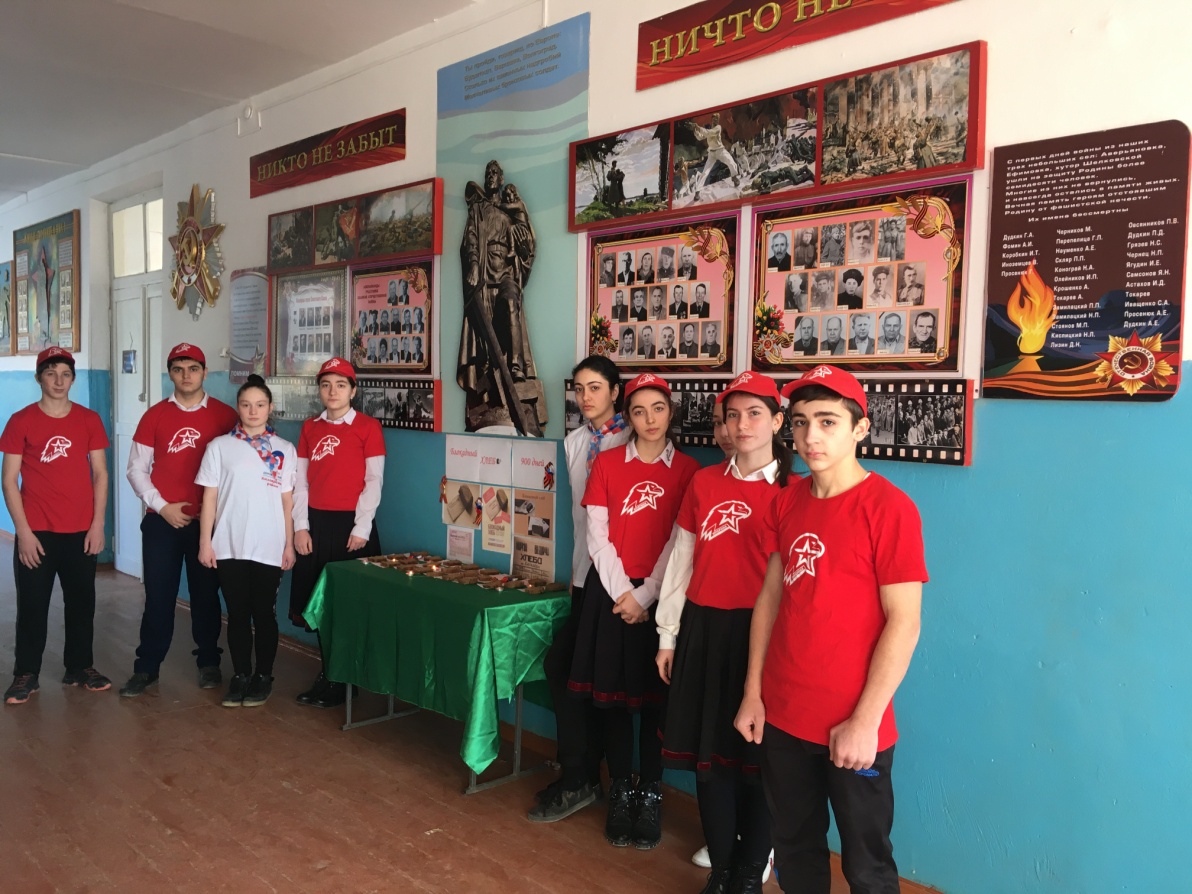 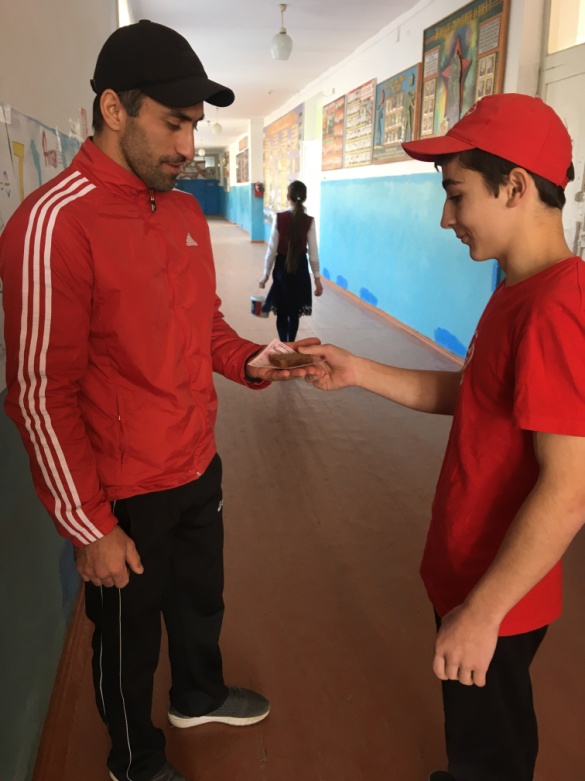 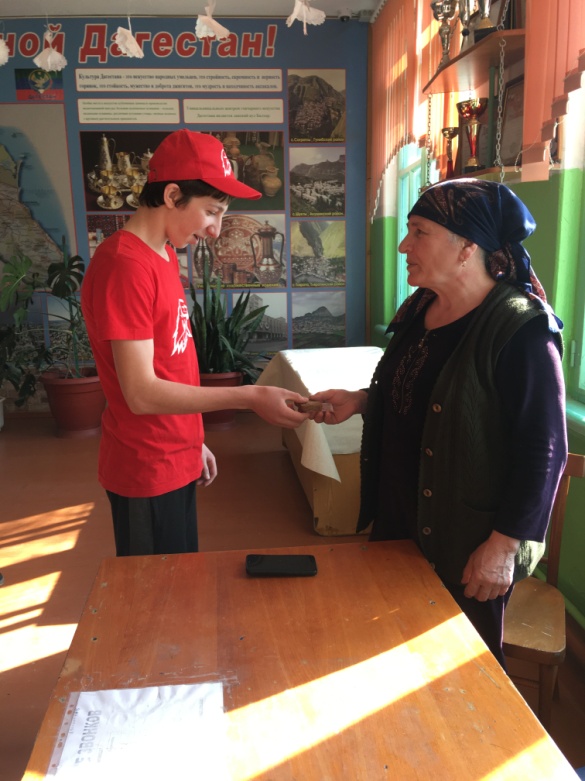 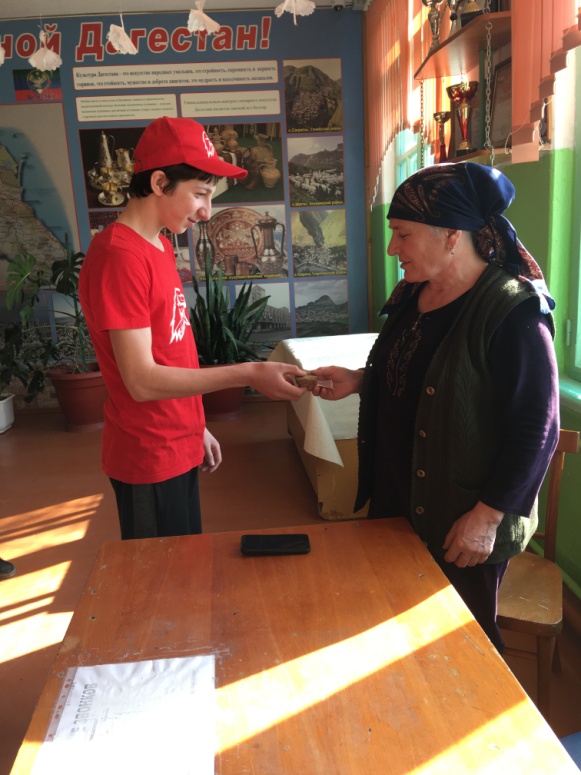 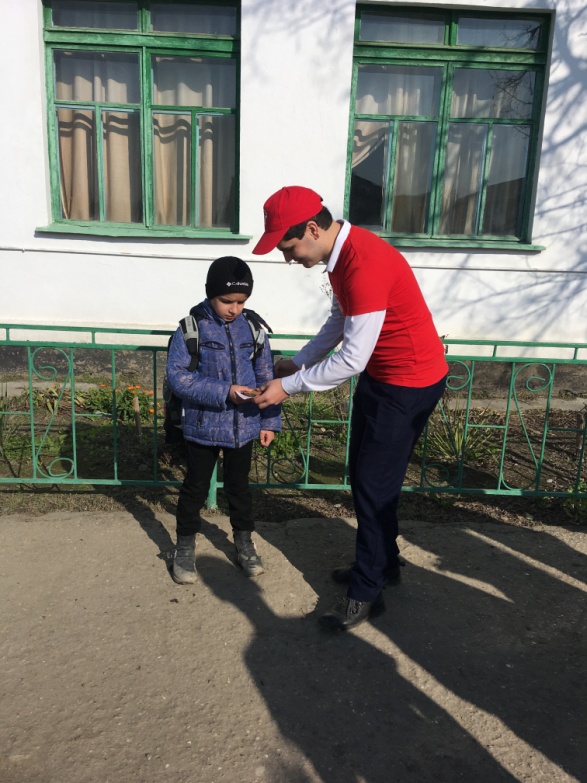 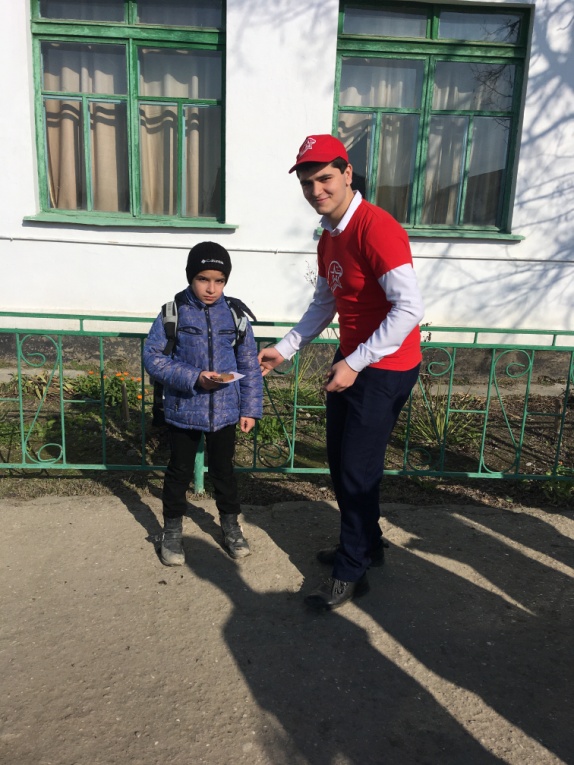 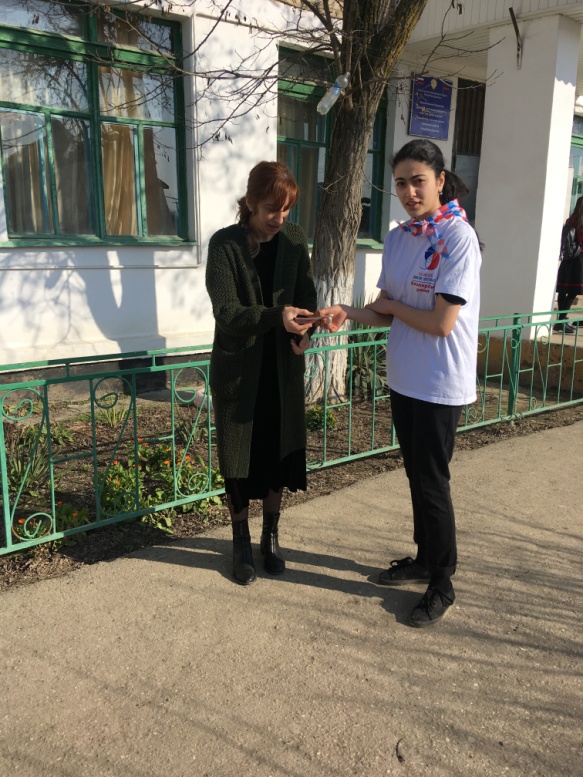 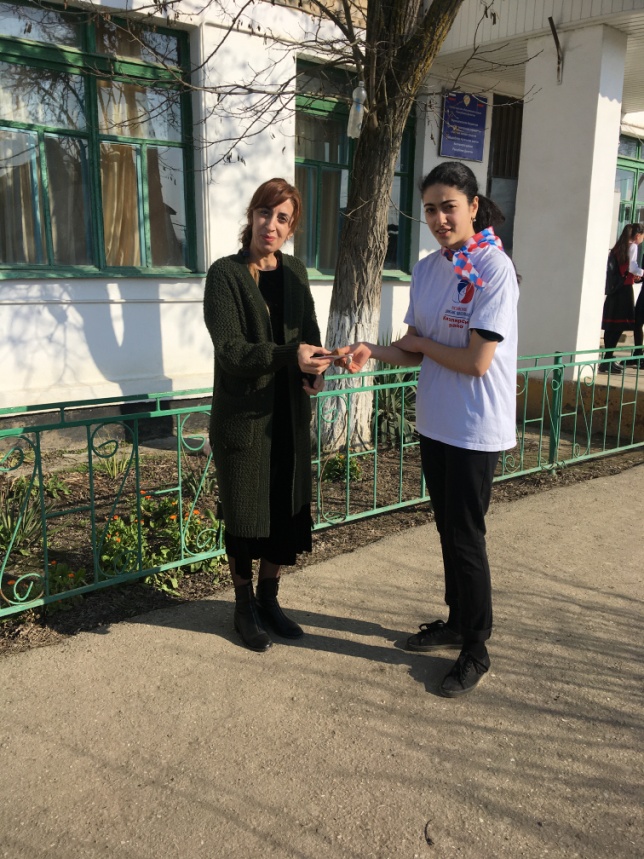 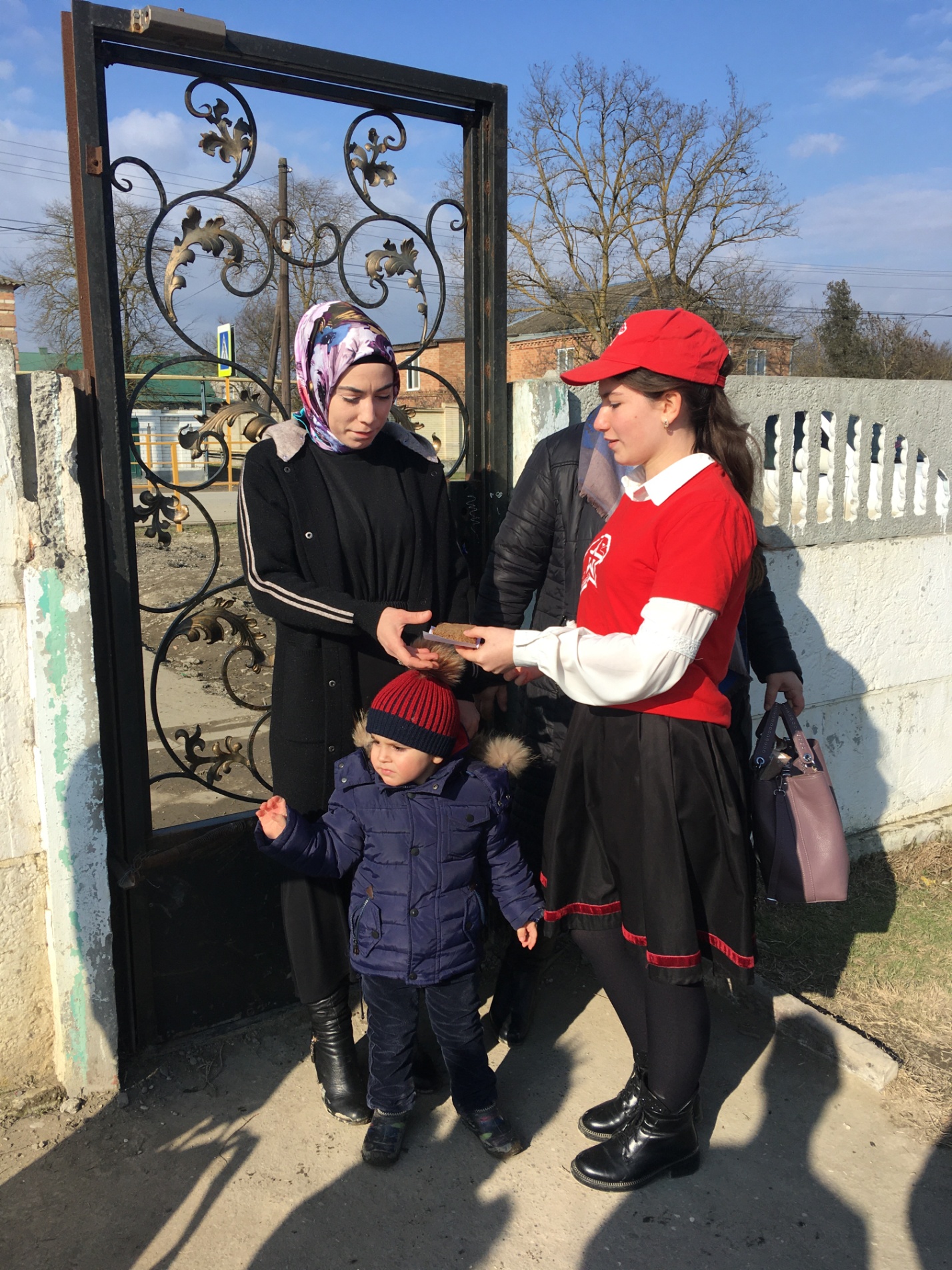 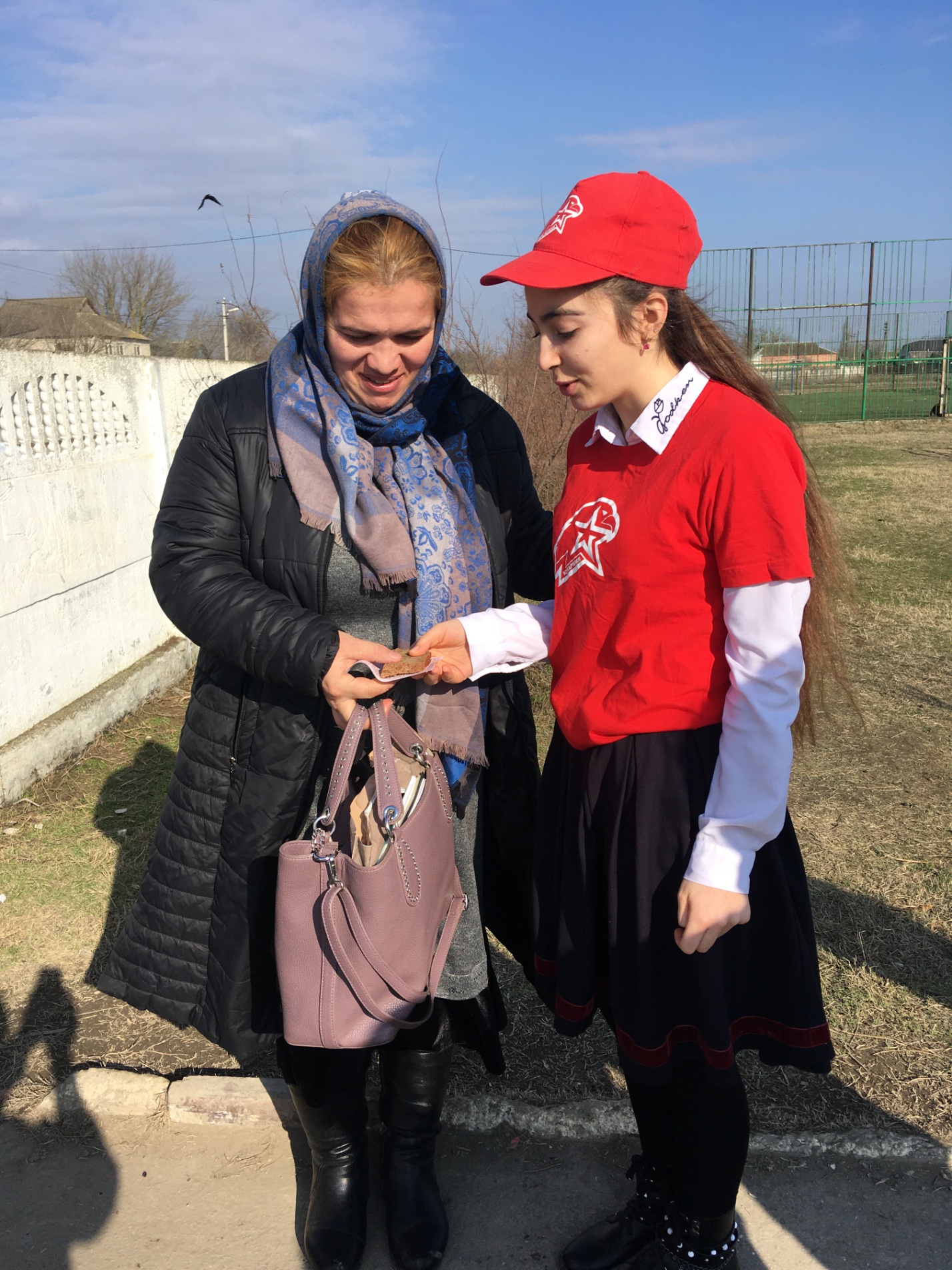 